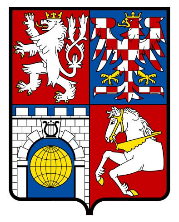 PARDUBICKÝ KRAJZpráva o činnosti příspěvkových organizací Pardubického kraje v oblasti kultury za rok 2019 Regionální muzeum ve Vysokém Mýtě Regionální muzeum ve Vysokém Mýtě (dále jen RMVM), příspěvková organizace Pardubického kraje, je muzeem ve smyslu zákona č. 122/2000 Sb., o ochraně sbírek muzejní povahy a o změně některých dalších zákonů v platném znění. Budova muzea se nachází v ulici A. V. Šembery (čp. 125, 126 a 127) – zde jsou umístěny hlavní výstavní prostory, badatelna, přednášková místnost, expozice Militária a Stratílek, dále kanceláře, depozitáře či konzervátorské pracoviště. Dále RMVM spravuje Barokní areál Vraclav a od roku 2017 také expozici Muzea českého karosářství. Vzhledem k nedostatečné kapacitě úložných prostorů pro sbírkové předměty má dále v nájmu části několika objektů na Vysokomýtsku, které využívá jako depozitáře.Vyhodnocení plnění úkolů, pro které byla organizace zřízena: Odborná a metodická činnost: Odborná činnost1/ výstupy na konferencích: Konference s referáty: Archeologie barbarů 2019 Jevíčko, Výzkum historických cest v interdisciplinárním kontextu; Přednáška o době bronzové na Malé Hané na Univerzitě Palackého v Olomouci2/ externí přednášky: Klub seniorů Ostřetín – Čs. karosářství Obec Roztání u Moravské Třebové – Archeologie regionu3/ archeologická vyjádření pro investory (554 vyjádření)4/ ostatní (výběr)Pokračující rekatalogizace sbírkyPokračující digitalizace sbírkyPomoc při renovacích historických výrobků Karosa, Sodomka, Stratílek, THZ či různým karosářským firmám (poskytování podkladů, zprostředkování kontaktů)Poskytování podkladů a konzultací k mnoha publikacím – mj. sborník Společenská móda po vzniku Československé republiky, Ladislav Silovský – Slavné plzeňské firmy a podnikatelé, Martin Harák – Autobusy Škoda 706 RO a RTO, Matej Kavacký – Trolejbusy v Bratislave, Chráněná příroda Prahy – levý břeh Vltavy, Motorismus v srdci Evropy - II. vydáníMetodická činnostMetodická pomoc nákresy vazeb tkanin – Městské muzeum v Ústí nad Orlicí (pro tuto metodickou pomoc použity materiály ze sbírkového předmětu RMVM – 9G-290)Konzervace zbraní pro Městské muzeum v ChocniMetodická pomoc žákovským týmům pro Příběhy našich sousedů      VýstavyMechanické betlémy, do 10.02 2019 Za svitu loučí, 13.01 – 31.01 2019 Rozmanitosti Čech, Moravy a Slezska podle Bohuslava Balbína, 3. – 28.02. 2019Nevěsty z jiných světů. Cizinky v nás., 24.02. – 21.04. 2019 Mozaika tradiční lidové kultury Pardubického kraje, 3.03. – 21.04. 2019 Práce žáků ZUŠ Vysoké Mýto, 6. – 12.05. 2019Hořííí!!, 19.05. – 16.06. 2019Hasičská filatelie, 19.05 – 16.06. 2019Českomoravské pomezí na cestách… aneb když ještě nebyly kreditky, 23.06. – 01.09. 2019HRAČKY 1850 – 1950 (Dětský svět zapomenutých her), 02.07. – 4.10. 2019Otmarovo oko, 05. - 15.10. 2019Vysoké Mýto za normalizace 1968 – 1990. Dočasný život v okupovaném městě, 06.10 – 17.11. 2019100 let skautingu ve Vysokém Mýtě, 13.10. – 17.11. 2019Přiblížil se vánoční čas, 01.12 – 05.01. 2020 Betlémské figury, 01.12. 2019 – 05.01 2020Výstavy mimo hlavní objekt muzeaMUZEUM ČESKÉHO KAROSÁŘSTVÍ: Historie Karosářské firmy Brožík Plzeň, 03.03. – 31.12. 2019 BAROKNÍM AREÁL VRACLAV: výstava: Barokní architektura, 04.05. - 29.09. 2019 Než přišla svoboda - venkovní výstava, vždy na 2 týdnyPardubice, Třída Míru, od 17. 09. 2020Heřmanův Městec, od 17. 09. 2020	Svitavy, od 18. 09. 2020			Ústí nad Orlicí, od 19. 09. 2020		Lázně Bohdaneč, od 01. 10. 2020	Skuteč, od 02. 10. 2020			Česká Třebová, od 03. 10. 2020	Polička, od 03. 10. 2020		 Holice, od 15. 10. 2020		Hlinsko, od 16. 10. 2020		Moravská Třebová, od 17. 10. 2020 	Lanškroun, od 18. 10. 2020		Přelouč, od 30. 10. 2020	Chrudim, od 31. 10. 2020 		Vysoké Mýto, od 01. 11. 2020 		Litomyšl, od 01. 11. 2020PřednáškyHrdinové a zbabělci - Obyvatelé protektorátu mezi mlýnskými kameny dějin - Jiří Padevět, 28. 03. 2019Keltské mincovnictví ve 3. a 2. století v Čechách - PhDr. Jiří Militký, Ph.D., 2. 04. 2019 Králický nález a zlato v peněžním oběhu té doby - prof. PhDr. Petr Vorel, CSc., 9. 04. 2019 XVI. ročník cestovatelského festivalu Okolo světa - 25. - 29. 11. 2019(Putování za sopečným sklem - Jiří Junek; Jako v neolitu - ukázky štípání kamene - Petr Zítka - 25. 11. 2019ÍRÁNSKÉ NEŘESTI, aneb Írán, jak ho možná neznáte - Jiří Sladký - 26. 11. 2019Poslední opravdová divočina: SEDMÝ KONTINENT - Tomáš Grim - 27. 11. 2019Povídání o ráji – SRÍ LANKA - Kuba Frank - 28. 11. 2019Čtyři měsíce v Austrálii  - Jiří Junek; Australské písně a balady - Hraje skupina Aussie; „Such is life“ – australští bandité a desperáti - 29. 11. 2019KLUB MLADÝCH CESTOVATELŮ: SRDEČNÁ KEŇA - Jakub Diblík; ZÁPADNÍ AFRIKOU Z MAROKA DO DAKARU - Jan Dejdar; DIVOKÝ KYRGYZSTÁN A KAZACHSTÁN - Jeroným Stříteský, Marek Doseděl, Šimon Doseděl, Tomáš Potštejnský; projekce filmu EXPEDICE MONOXYLON III - 30. 11. 2019)Nejmohutnější dělostřelecké zbraně rakousko-uherské a československé armády  - Ing. Jaromír Vykoukal, 17. 10. 2019 Výchovné/edukační akce: Realizované programy pro školy:Procházka městem s historikem Regionální pověsti - Za svitu loučíNevěsty z jiných světů. Cizinky v nás. Archeologický program aneb jak vzniká historieHračky 1850 – 1950Vysoké Mýto za normalizace 1968 – 1990Přiblížil se vánoční časBarokní architektura a areál na VraclaviMuzeum českého karosářství – prohlídka s programem Program pro školy k tématu pověstí (Luže, Brandýs nad Orlicí, Mikádo Vysoké Mýto), Velikonoční zvyky (Rokytno, Řepníky, Luže, Pardubice Černá za Bory)Pro veřejnostCyklus dílen pro děti – Už vím proč, dědo! Od rouna k niti, 17.03. 2019Cyklus dílen pro děti – Už vím proč, dědo! Výroba ošatek a drobných dekorací ze slámy, pletení pomlázek, 13.04. 2019Cyklus dílen pro děti – Už vím proč, dědo! Kovářská dílna – jak pracuje kovář, 09.11. 2019OMG, 9. - 10.05. 2019JEDEN DEN SOCHAŘEM aneb sochařská dílna na Vraclavi, 28.09. 2019Komentovaná vycházka po městě s archeologem, 09.11. 2019Komentovaná vycházka po vysokomýtském hřbitově, 09.11. 2019Dětský příměstský tábor, 26. – 30.08. 2019 Muzejní noc, 17.05. 2019Festival Sodomkovo a Stratílkovo Vysoké Mýto; 08.06. 2019 Jarní prázdniny v muzeu 05. – 08.02. 2019Další akce pro veřejnostPodzimem naladěni, 09.11. 2019Vánoční jarmark v muzeu, 10. – 12.12. 2019Vánoční koncert a živý betlém v kostele sv. Mikuláše ve Vraclavi (Barokním areál Vraclav), 23.12. 2019Akvizice Celkem 196 přírůstkových čísel – nejvýznamnější akvizice (vzhledem ke sbírkotvornému programu) jsou následující: přívěsný vlek Karosa W4 Dingo či dobový model výdřevy osobní karoserie. Většinu z nich ovšem tvoří předměty z knihovny a archeologie (u archeologie je nutné zmínit mincovní depot dukátů z Kralicka).Vědecko-výzkumné a odborné úkolyPodíl na řešení grantu NAKI „Moravské křižovatky“Dlouhodobá prospekce jediného východočeského oppida v Českých LhoticíchBadatelský arch. průzkum germánského sídliště v k. ú. Vysoké Mýto – geofyzikální průzkumDokumentace karosářských firem v Pardubickém kraji (dokončeno a v roce 2020 vyjde tiskem)Slovinští uprchlíci v době 1. světové války na Vysokomýtsku Výzkum v terénu – Bílá sobota – dokumentace obchůzky s maskou JidášePravidelná dokumentace zvyku stavění velikonočního stromu ve Střemošicích  - velikonoční neděle.Výzkum v terénu – mapování zvyku stavění májeEdiční a publikační činnost, propagace činnosti muzea1/ vydání Normalizačních listů2/ častá účast v Českém rozhlase Pardubice (Z věží a podzemí Východočeské výlety – Z Vysokého Mýta poutní cestou do Knířova a Z Poklony k Žizkovu stolu; Východočeské výlety – Javorník, Javorníček, Vysoká; Kdo umí, ten umí, vysíláno 31.10.; Putování za betlémem, mlýn Betlém Zálší; Pověsti ze spisku Antonína Hlineckého; Živě ze studia Cestovatelský festival Okolo světa, vysíláno 25.11; Výstava Než přišla svoboda – živý vstup ze studia, vysíláno 17.09.) a Českém rozhlasu 2 (Kolotoč – živý vstup a povídání o výstavě hraček, vysíláno 07.07.;  Natáčení pořadu Slavné značky – Karosa; Reportáž z vánoční výstavy v v seniormagazinu; Rádio Junior – Klub rádia junior – povídání o pověstech, vysíláno 19.08.). Česká televize (Renovace Rotelu, vysíláno 07.12; Archeologický výzkum v lokalitě Za Pivovarem Vysoké Mýto; vysíláno v prosinci; Hrad Brandýs nad Orlicí, vysíláno v Toulavá kamera). Články v celostátních denících. 3/ častá účast ve video reportážích Města Vysokého Mýta (dostupné na youtube)4/ aktivní facebook, příspěvky téměř každý den (více než 3000 sledujících)5/ podíl na přípravě knihy o technice dobrovolných hasičů v Pardubickém kraji a železnici v Pardubickém kraji (obě publikace vyjdou 2020 v nakladatelství Tváře)KnihovnaStatistiky fondů (evidence v elektronickém katalogu)Z toho za rok 2019:Přírůstky do odborné knihovny: 317 dokumentů (nákupem, dary, grant Česká knihovna)Nové přírůstky do sbírkové knihovny: 184 dokumentů (vesměs dary, vlastní sběr, koupě a nezapsané staré sbírky)Rozepsaná a nově zkatalogizovaná čísla: 45 dokumentů (staré sbírky v první evidenci)Zkatalogizované články: 167 článků (regionální tématika) + 8 kapitol (příspěvky ve sbornících)Počet vstupů do knihovního katalogu: 2429Počet evidovaných čtenářů: 38 ( z toho 10 zaměstnanců muzea)Výpůjčky (včetně zaměstnanců muzea): 226Realizované prostřednictvím Meziknihovní výpůjční služby z RMVM: 17; do RMVM: 151Statistiky Souborného katalogu:Knihy a speciální dokumenty: 5304 záznamůPeriodika: 417 záznamůpokračování spolupráce s Národním muzeem v projektu Špalíček – databáze kramářských tisků, vystavení našich tisků na webu www.spalicek.netregionální článková bibliografie k Vysokomýtsku (u volných textů připojen sken) – pokračovánízapojení do projektu Česká knihovna – akvizice knih z grantuBadatelská činnostPočet badatelů: 26 Počet badatelských návštěv: 39Rozsáhlejší badatelské dotazy řešené emailem: 13 Konference, semináře, odborné komise, setkání: 11.03. 2019 setkání muzejníků Pk v rámci Tradiční lidové kultury08. – 09. 02. 2019 návštěva prof. Biborsky Jagelonská univerzita, Polsko (příprava článku o době římské)Spolupráce s obecními úřady a jinými subjekty: A/ Spolupráce se Sokolem Vysoké Mýto – prozkoumán a digitalizován jejich archivB/ Spolupráce s muzei (výpůjčky a zápůjčky předmětů na výstavy či akce, atd.)C/ Spolupráce s Městem Vysoké Mýto – příprava naučné stezky po vysokomýtském hřbitověD/ Odborné učiliště Chroustovice – komentované prohlídky zámku a čtení pověstí – červenec, srpen, září  (v rámci EHD), celkem šest prohlídekE/ Spolupráce s Městem Vysoké Mýto – kameny zmizelých (popravení studenti vysokomýtského gymnázia)F) Obce Knířov a Střemošice – pověsti a čtení regionálních pověstí  G/ Obec Hroubovice 28.10. 2019 Spojená přednáška o historii Hroubovic (pověsti, příběhy židů, příběh Johanna Husche)H/ Pro MK ČR příprava itineráře pro redokumentaci statku obchůzek s maskou jidáše v rámci republikového seznamu TLK, dodání podkladů pro závěrečnou zprávuCH/ Ústave pro archeologii na FFUK – FF Krajina středověké Prahy – antropologické zpracování pohřebiště Praha-VinořI/ DRUŠTVO ŽENSK ŽBRINCA, Opatje Selo, Slovinsko – slovinští uprchlíci na Vysokomýtsku (mapování, vzájemné poskytnutí informací a archivních materiálů). 08.06.2019 – návštěva obyvatel obce Opatje Selo ve Vysokém Mýtě, v muzeu, v okolí.J/ Gymnázium Vysoké Mýto – fotografická výstavaSponzorská podpora: V roce 2019 činila 80. 000,00 Kč. Z toho 55. 000,00 Kč přijalo do provozu: 5. 000,00 Kč od firmy Bohemia Rings s.r.o. na podporu festivalu Sodomkovo Vysoké Mýto, 15. 000,00 Kč od firmy LBtech a.s. na Sodomkovo Vysoké Mýto, 25. 000,00 Kč od Iveca Czech Republic, a.s. také na Sodomkovo Vysoké Mýto a konktrétně na jízdy historickým autobusem RTO a ukázky kolářských řemesel a v neposlední řadě 10. 000,00 Kč od firmy MCAE Systems, s.r.o. taktéž na festival Sodomkovo Vysoké Mýto.Zbylých 25. 000,00 Kč z celkové částky 80. 000,00 Kč bylo opět od firmy Iveco Czech Republic, a.s. na nákup sbírkového předmětu – obytný přívěsný vůz Karosa W4 Dingo, tato transakce proběhla přes fond investic.Návštěvnost muzea:Počet návštěvníků expozic a výstav muzea: (RMVM,MČK, Vraclav)	14 086Počet návštěvníků kulturně výchovných akcí pro veřejnost: 	5 511Počet platících návštěvníků expozic a výstav: 	10 324Počet neplatících návštěvníků expozic a výstav: 	3 762Celková tržba ze vstupného: 	86. 635,00 KčZáchranný archeologický výzkum (ZAV): V průběhu roku 2019 proběhlo 129 fakturovaných archeologických výzkumů, především pro firmy Energomontáže Votroubek s.r.o., K energo s.r.o., VČE – montáže a.s., RWE GasNet s.r.o., Matex HK s.r.o., VAK Jablonné nad Orlicí a.s., Alberon Letohrad s.r.o. a dále pro přilehlá města, obce a fary. Mezi nejrozsáhlejší ZAV patřil ten, kde investorem bylo Město Vysoké Mýto, a byla provedena částečná fakturace akce: zajištění infrastruktury pro bytovou výstavbu Za Pivovarem, II. etapa, výzkum pravěkého sídliště, která činila 115.741,00 Kč. Dále pro město Brandýs nad Orlicí byl proveden záchranný archeologický výzkum na akci: hrad - stabilizace sklepení v celkové částce 45.075,00 Kč. K záchranným archeologickým výzkumům, za které jsme fakturovali vyšší částky, patřil výzkum pro firmu: Tepvos, spol. s r.o. na akci: výtlak z vrtu v celkové částce 7.613,00 Kč,  Vodovody a kanalizace Jablonné nad Orlicí, a.s. na akci: kanalizace v ul. Havlíčkova ve výši 8.585,00 Kč, K energo s.r.o. na akci: rekonstrukce NN od TS 43 k TS 1181 (přesná citace dohody o ZAV) ve výši 7.508,00 Kč, dále pro Obec Nasavrky na akci: stavba vodovodu a kanalizace v celkové částce 9.730,00 Kč a pro Obec Červená Voda na akci: stavba splaškové kanalizace ve výši 11.548,00 Kč. Významný archeologický výzkum byl proveden pro Státní oblastní archiv Zámrsk na akci: stavební úpravy vstupu znějící na částku 20.063,00 Kč a pro státní podnik Povodí Labe na akci: Divoká Orlice - protipovodňová ochrana ve výši 8.380,00 Kč. K nemalým výzkumům patřil i ten pro Správu železniční dopravní cesty, státní organizace na akci: rekonstrukce železniční stanice Letohrad v celkové částce 13.820,00 Kč a pro firmu K energo s.r.o. na akci: Záměstí – rekonstrukce NN ve výši 14.293,00 Kč. Veškeré další archeologické výzkumy se pohybovaly v rozmezí od 2.000,00 do 7.000,00 Kč. V roce 2019 bylo provedeno 46 neplacených výzkumů z niž jich bylo 42 negativních a 4 pozitivní. Pro Pardubický kraj naše muzeum provedlo 3 akce a všechny byly negativní.Plnění opatření k nápravě stanovených zřizovatelem:Vyhodnocení plnění závazných ukazatelů a hodnotících ukazatelů: Organizace plnila stanovené ukazatele: 	příspěvek na provoz v částce 	12. 203. 000,00 Kčlimit prostředků na platy v částce 	5. 830. 000,00 Kčodvod z investičního fondu	1. 170. 000,00 Kčinvestiční příspěvek	0,00 KčHospodářský výsledek (HV)	0,00 KčNávrh na rozdělení HV do fondů: 	Rezervní fond:	0,00 KčFond odměn:	0,00 KčVyhodnocení hospodaření PO:Náklady a výnosy:   Organizace dle směrnice VN/17/2013 Schvalování účetních závěrek příspěvkových organizací zřízených Pardubickým kraje nesplňuje podmínky k předkládání externího auditu.2.	Čerpání účelových dotací:Poskytovatel: Ministerstvo kultury, neinvestiční dotace poskytnuta v rámci Integrovaného systému ochrany movitého kulturního dědictví ISO/D, název projektu: restaurování unikátního lůžkového autobusového přívěsu Karosa LP 30 – I. etapa, 500. 000,00 Kč.3.	Mzdové náklady a zaměstnanci, průměrný plat, přehled o uskutečněných zahraničních pracovních cestách:Počty zaměstnanců (včetně přírůstků a úbytků):Evidenční počet zaměstnanců:	17Přepočtený evidenční počet zaměstnanců:	16DPČ, DPP	39Přírůstky a úbytky zaměstnanců (včetně DPČ, DPP):	PS: +4, -1, DPČ: +3, -3, DPP: +36, -36.Struktura zaměstnanců k 31.12.2019:Ekonom. a obsluž. agendy vykonávají 3 pracovníci. Průměrný plat odborných pracovníků	32.762,67 Kč (hrubého)Průměrný plat v dělnické kategorii	0 Kč (hrubého)Uskutečněné zahraniční cesty: Mgr. Jiří Junek, Slovensko, 100. výročí bojů na Slovensku, Košice, 21.06 – 23.06.2019.Mgr. Jiří Junek, Slovensko, Zemplinské muzeum, Michalovce, 20.09 – 22.09.2019.U veškerého finančního majetku a cenin byla k datu 31.12.2019 provedena fyzická inventarizace, která nezjistila žádné rozdíly mezi účetním a fyzickým stavem všech položek. 4.	Péče o spravovaný majetek: Investiční činnost – v tomto roce byl pořízen pouze stabilní motor Ruston v celkové hodnotě 65. 400,00 Kč.Údržba a opravy – v celkové hodnotě 173. 557,12 Kč, z této částky bylo 119. 440,00  Kč pokryto finančními prostředky převedenými z investičního fondu, které byly použity na nátěr oken a opravy služebního automobilu Citroën Berlingo.Technické zhodnocení – nedošlo k žádnému technickému zhodnocení.Majetek (brutto aktiva – účetní hodnota k 31.12.2019) 	37. 388. 726,79 KčOdpisy činily 	791. 277,30 KčInformace o pojištění svěřeného majetku – pojistná smlouva PK.Informace o pojistných událostech – nedošlo k žádné pojistné události.Finanční majetek: (doplnit celou tabulku)  5.	Pohledávky a závazky (členění z hlediska času, lhůty splatnosti, vyčíslení dobytných a nedobytných pohledávek, jejich příčiny a návrh řešení), závazky, inventarizace majetku.Krátkodobé pohledávky z hlavní činnosti:	268. 310,90 KčKrátkodobé poskytnuté zálohy:	152. 930,55 KčZávazky – dodavatelské	62. 471,64 KčTermín dokončení inventarizace:	30.01.20206.	Doplňková činnost není stanovena.7.	Stavy fondů k 31.12.2019: 	(doplnit celou tabulku) v KčFondy jsou kryty finančními prostředky, rezervní fond z cca poloviny zásobami.FKSP:  příděl    – jednotný příděl z mezd	110.510,00 Kč            čerpání – příspěvek na stravování	74.075,00 Kč  – životní jubileum	0,00 Kč  – kultura, tělovýchova, sport	3.266,00 KčPlnění opatření z minulé zprávy a návrh opatření ke zkvalitnění činnosti organizaceNebyla stanovena žádná opatření. Činnost organizace probíhá v souladu s Koncepcí rozvoje muzejnictví Pardubického kraje v letech 2016 – 2020.Tabulková část včetně finančních výkazů bude předložena v souhrnné zprávě na jednání RPk dne 11.05.2020. Výsledky kontrolKontrola OZP – bez závad.Následná kontrola KrÚ – bez závad.Kontrola KrÚ OKSCR, kontrola nedostatků zjištěných při interním auditu – 5 připomínek.Kontrola KrÚ OKSCR, kontrola čerpání investičního fondu a registru smluv – 2 připomínky.Poskytování informací podle zákona č. 106/1999 Sb., o svobodném přístupu k informacím, ve znění pozdějších předpisů Vyhodnocení plnění povinného podílu dle zákona č. 435/2004 Sb., o zaměstnanosti, ve znění pozdějších předpisů.Vzhledem k tomu, že organizace nezaměstnává více než 25 zaměstnanců v pracovním poměru, dle § 81zákona č. 435/2004 Sb., zákona o zaměstnanosti nemá povinnost zaměstnávat povinný podíl osob se zdravotním postižením. Zpracoval: J. Junek, J. Pagáčová, M. Štěpán, P. Zeidlerová, B. HorákováVe Vysokém Mýtě dne 03.03.2020Fondpočet dokumentůpočet exemplářůMonografie11 057 14 190 Periodika400 3 033 Stare tisky2 567 2 585 Hudebniny57Rukopisy99Článek v časopise2392Kapitola v knize80Audiovizuální dokumenty1818UkazatelRok 2019Rok 2018UkazatelHlavní činnostHlavní činnostOblast výnosů organizacev Kčv KčProvozní příspěvek od Pk 11. 703. 000,009. 605. 000,00Tržby ze vstupného86. 635,0082. 720,00Tržby za prodané zboží151. 742,00138. 958,00Tržby z pronájmu prostor0,000,00Sponzorské dary55. 000,00263. 000,00Ostatní příspěvky a dotace695. 000,00616. 000,00Ostatní výnosy (výše neuvedené)1. 045. 553,211. 386. 857,90Výnosy celkem:13. 736. 930,2112. 092. 535,90z toho výnosy za provedené archeologické výzkumy717. 946,00991. 925,00UkazatelRok 2019Rok 2018UkazatelHlavní činnostHlavní činnostOblast nákladů organizacev Kčv KčOpravy a údržba173. 557,1278.807,00Spotřeba materiálu1. 025. 084,00751.389,68Spotřeba energie472. 366,98437.498,72Služby2. 765. 412,781.675.519,21Mzdové náklady (521)5. 525. 466,005.331.219,00OON (521)257. 734,00304.033,00Odpisy (551)791. 277,30752.698,90Ostatní náklady (výše neuvedené)2. 726. 032,032.761.370,39Náklady celkem:13. 736. 930,2112. 092. 535,90z toho náklady na archeologické výzkumy273. 329,00210. 224,00Dle vzděláníPočetvysokoškolské bakalářské, magisterské a vyšší11úplné střední odborné, úplné středoškolské všeobecné7vyučených, vyučených s maturitou0základní0Dle věku (včetně DPP, DPČ)Počet15 - 24 let725 - 34 let835 - 44 let1245 - 54 let1555 - 64 let365 a více12Číslo a název účtuStav k 01.01.2019Stav k 31.12.2019013 Software472. 652,13472. 652,13018 Drobný nehmotný dlouhodobý majetek280. 611,60165. 214,80019 Ostatní dlouhodobý majetek29. 750,0029. 750,00021 Stavby19. 895. 026,3819. 895. 026,3822 Samostatné movité věci a soubory movitých věcí9. 135. 125,609. 200. 525,60028 Drobný hmotný dlouhodobý majetek4. 691. 609,524. 931. 050,76031 Pozemky164. 556,00164. 556,00032 Kulturní předměty7. 421,00120. 862,00Název účtuZůstatek k 31.12.2019 (v Kč)241 Běžný účet232. 686,68243 Běžný účet FKSP135. 359,40261 Pokladna19. 284,00262 Peníze na cestě0,00263 Ceniny33. 280,00NázevStav k 01.01.2019TvorbaPoužitíStav k 31.12.2019Fond odměn93. 641,020,000,0093. 641,02FKSP105. 026,40110. 510,0077. 341,00138. 195,40Rezervní fond450. 567,0055. 000,0069. 862,59435. 704,41Investiční fond1. 405. 894.95816. 277,301. 468. 281,00753. 891,25Počet podaných žádostí o informace0Počet vydaných rozhodnutí o odmítnutí žádosti 0Počet podaných odvolání proti rozhodnutí0Opis podstatných částí každého rozsudku soudu ve věci přezkoumání zákonnosti rozhodnutí povinného subjektu o odmítnutí žádosti o poskytnutí informace a přehled všech výdajů, které povinný subjekt vynaložil v souvislosti se soudními řízeními o právech a povinnostech podle tohoto zákona, a to včetně nákladů na své vlastní zaměstnance a nákladů na právní zastoupení0Výčet poskytnutých výhradních licencí, včetně odůvodnění nezbytnosti poskytnutí výhradní licence0Počet stížností podaných podle § 16a, důvody jejich podání a stručný popis způsobu jejich vyřízení0Další informace vztahující se k uplatňování tohoto zákona0